GMINNE OBCHODY DNIA EDUKACJI NARODOWEJPRZEDSZKOLE PUBLICZNE W DZIEWKOWICACH WRAZ Z ODDZIAŁAMI ZAMIEJSCOWYMI W BŁOTNICY STRZELECKIEJ I WARMĄTOWICACHDo dostarczonychna płycie CD lub DVD materiałów musi być załączonawydrukowana 
i podpisanakartka z klauzulą:(pieczęć jednostki oświatowej)Rodzice/opiekunowie prawni dzieci wyrazili zgodę na udział ich dziecka w konkursach 
i zawodach, w jakich uczestniczyła szkoła w roku szkolnym 2015/2016 (organizowanych przez szkołę lub przez inne podmioty) oraz na wykorzystanie/prezentację wyników jego pracy i danych osobowych w biuletynie informacyjnym, opracowywanym przez Gminny Zarząd Oświaty 
i Wychowania w Strzelcach, dotyczący osiągnięć dzieci i uczniów szkół prowadzonych przez gminę Strzelce Opolskie.___________________________________________ 
(podpis i pieczęć dyrektora jednostki oświatowej)Informacje przekazane po terminie nie będą uwzględnione w „Biuletynie informacyjnym”.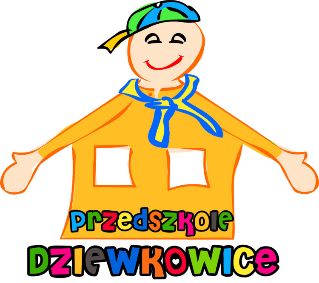 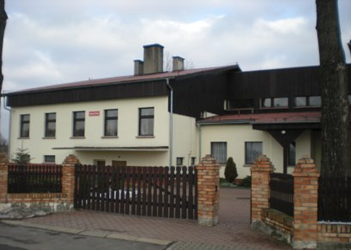 Dyrektor:Regina Krawiec - DimitrowaLiczba oddziałów:4Liczba uczniów/wychowanków:100Strona internetowa:ppdziewkowice.strzelceopolskie.edu.plAdres e-mail:sekretariat@ppdziewkowice.strzeleceopolskie.edu.plPODSUMOWANIE ROKU SZKOLENEGO 2018/2019PODSUMOWANIE ROKU SZKOLENEGO 2018/2019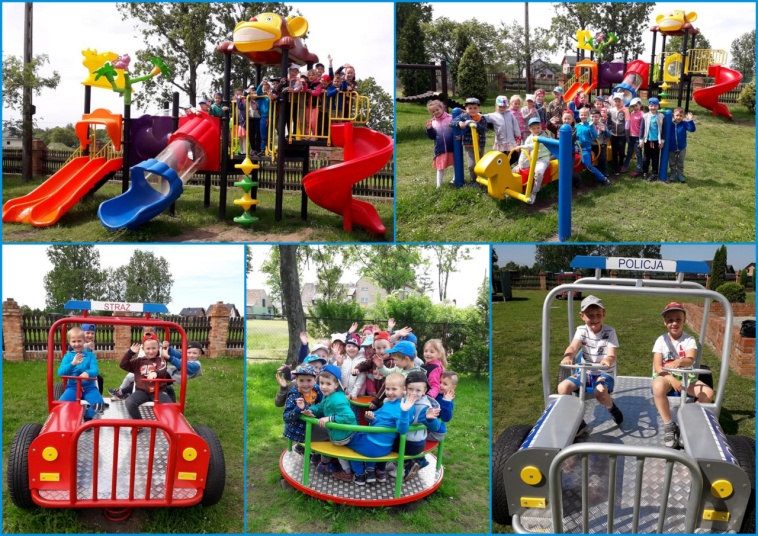 REALIZACJA PROJEKTU STRZELECKIEGO BUDŻETU OBYWATELSKIEGO „MODERNIZACJA ISTNIEJĄCEGO PLACU ZABAW PRZY PRZEDSZKOLU PUBLICZNYM W DZIEWKOWICACH”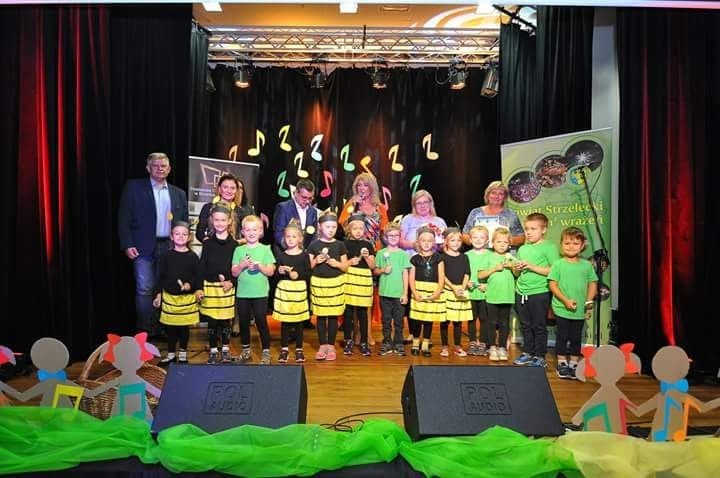 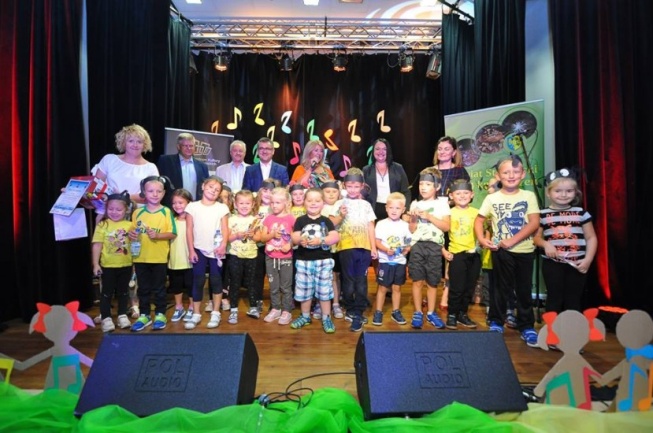 I Powiatowy Fesiwal Piosenki Dziecięcej „Bajeczne Melodie”2 miejsce grupa starszakówOpiekunowie: Małgorzata Marzok i Klaudia MarzokWyróżnienie Grupa mieszana oddz.zam. Błotnica StrzeleckaOpiekun: Teresa Cichoń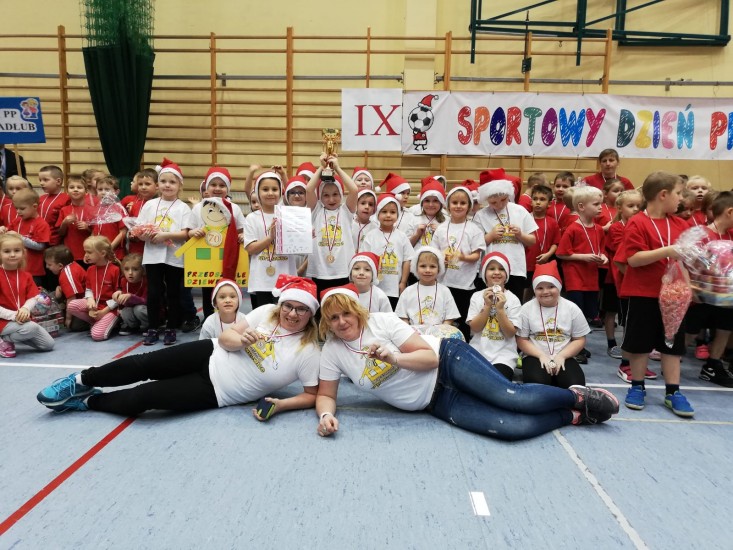 IX Olimpiada Sportowa PrzedszkolakówIII miejscestarszaki z Dziewkowic, Błotnicy Strzeleckiej oraz WarmątowicOpiekunowie: Małgorzata Marzok, Teresa Cichoń, Klaudia Marzok oraz Barbara Gawlik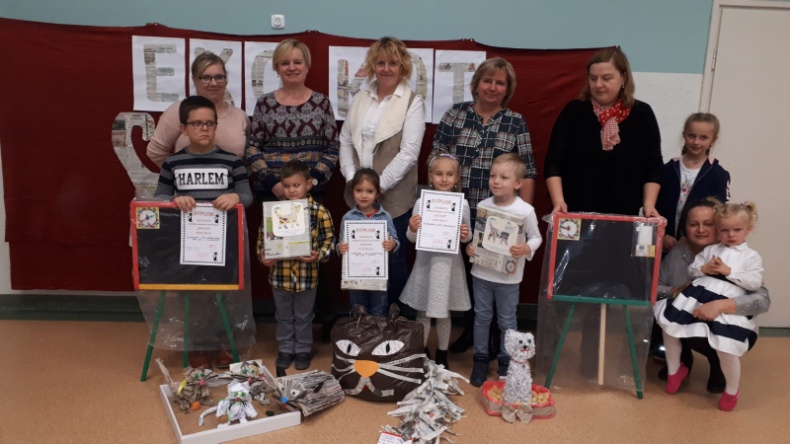 Konkurs plastyczny „Eko-Kot”LaureaciGrupa StarszakówOpiekun: Klaudia MarzokGrupa MaluszkówOpiekun: Barbara SzendzielorzGrupa 5,6latków oddz.zam. Błotnica StrzeleckaOpiekun: Teresa CichońGrupa 5,6latków oddz. zam. WarmątowiceOpiekun: Barbara Gawlik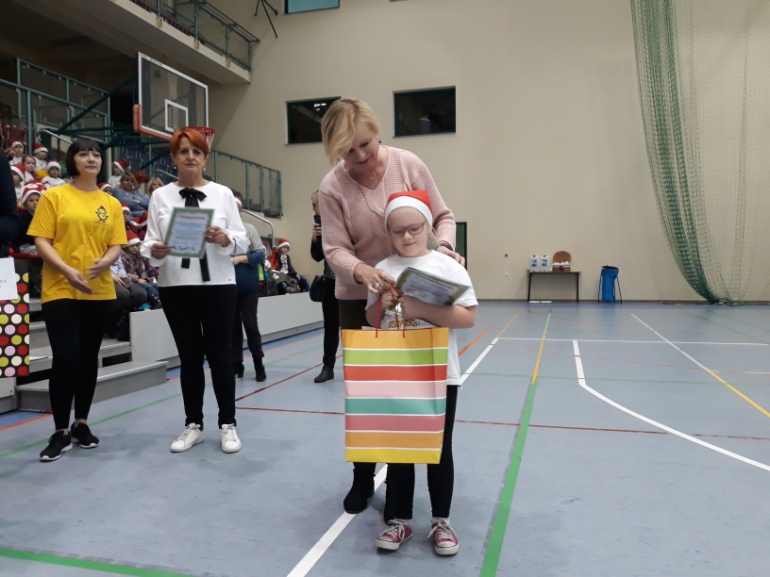 Konkurs plastyczny: „Środowisko Moja Sprawa, Segregacja to Zabawa” 1 miejsce Martyna Markieton                 Opiekun: Barbara Gawlik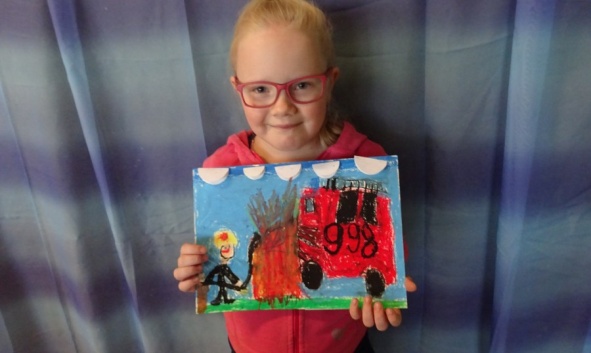 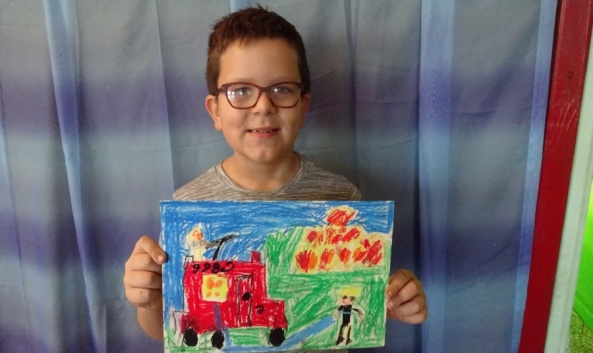 Konkurs plastyczny : „ Zapobiegamy pożarom”WyróżnienieMartyna MarkietonWyróżnienie Brayan NowakOpiekun: Barbara Gawlik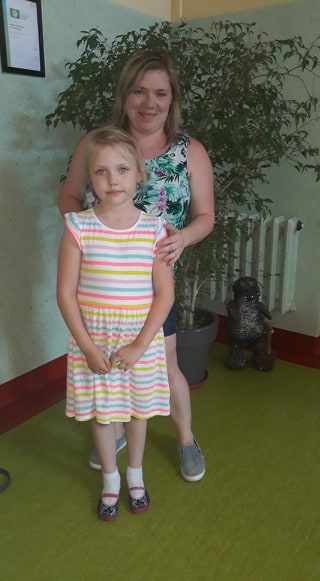 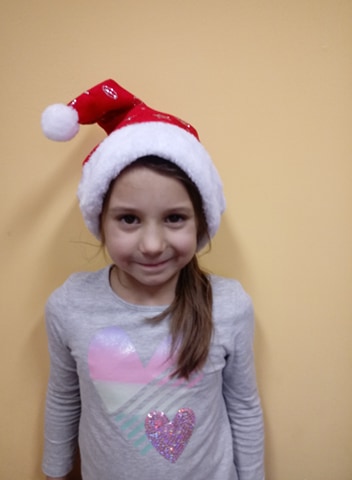 Konkurs plastyczny: „Kartka Bożonarodzeniowa”2 miejsceMilena MalcherczykOpiekun: Małgorzata MarzokMartyna Wilczekoddz.zam.Błotnica Strzelecka Opiekun: Teresa Cichoń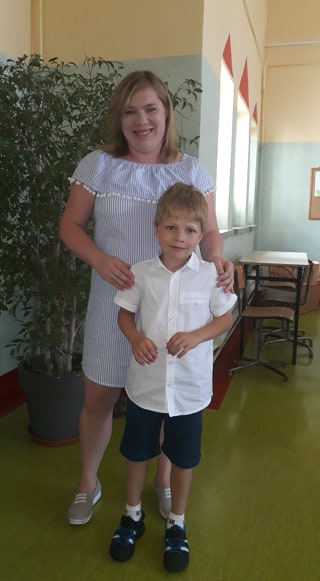 Konkurs plastyczny: „Kalendarz adwentowy ”WyróżnienieTomasz UrbańczykOpiekun: Małgorzata Marzok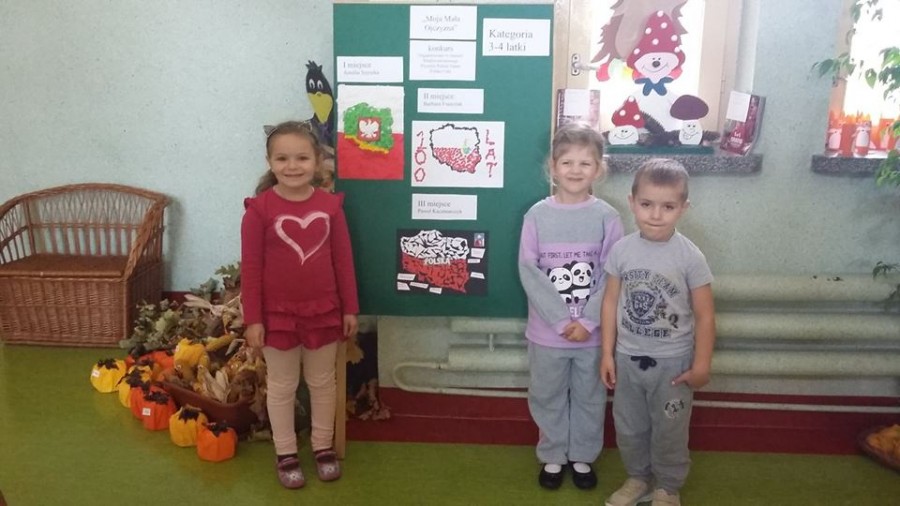 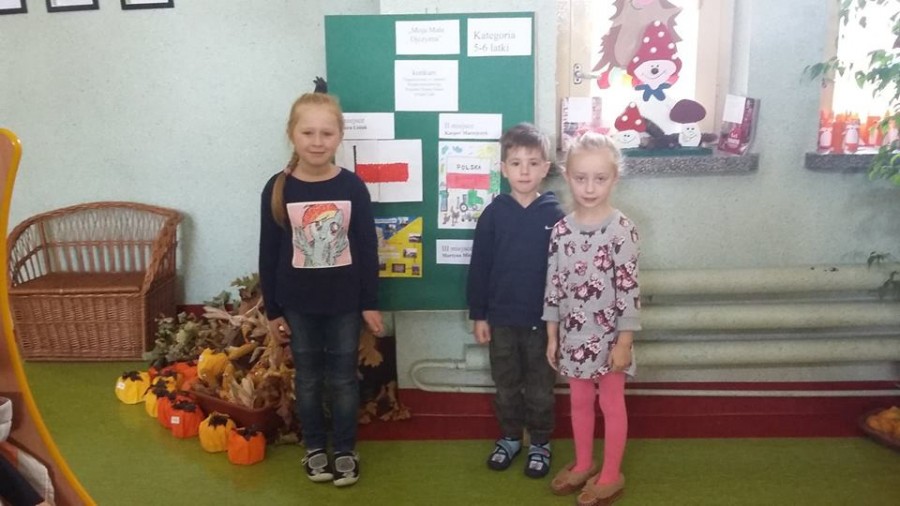    Konkurs plastyczny „Moja Mała Ojczyzna”1 miejsce kat. 3,4latkiAmelia Szyszka2 miejsce 3,4latkiBarbara Franczak3 miejsce 3,4latkiPaweł Kaczmarczyk1 miejsce 5,6latkiLaura Lisiak2 miejsce 5,6latkiKacper Maciejczyk3 miejsce 5,6latkiMartyna MiśOpiekunowie: Klaudia Marzok, Małgorzata Marzok oraz  Barbara Szendzielorz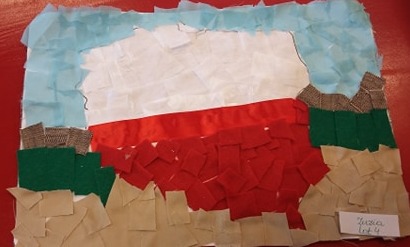 Konkurs plastyczny; „Polska Moja Ojczyzna”3 miejsceZuzanna ZdobylakOpiekun: Barbara Szendzielorz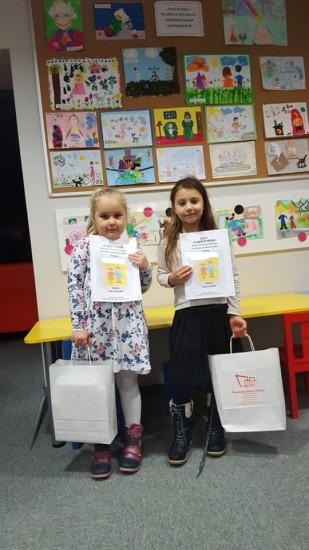 Konkurs: „Portret Babci i Dziadka w literaturze”1 miejsceAleksandra Sklorz3 miejsceMartyna Wilczekoddz.zam. Błotnica StrzeleckaOpiekun: Teresa Cichoń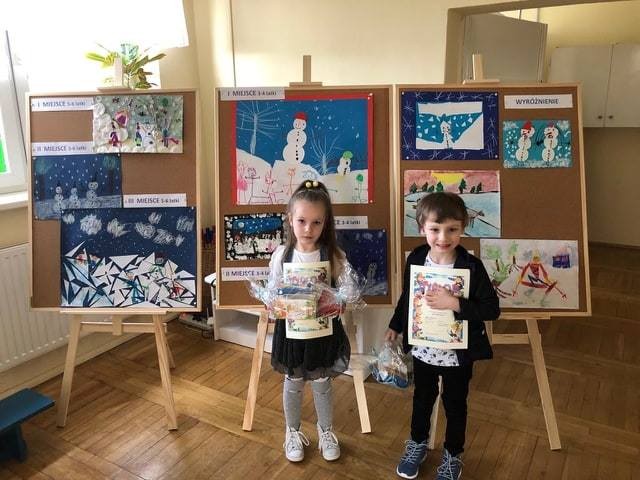 Konkurs plastyczny: „Zima lubi dzieci”3 miejsceVivien Juretko WyróżnienieWojciech GawlikOpiekun: Barbara Gawlik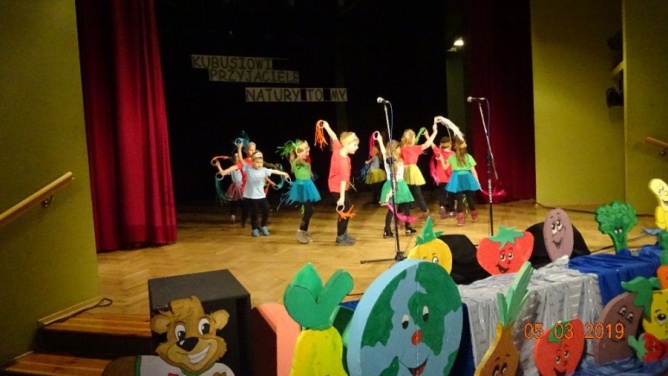 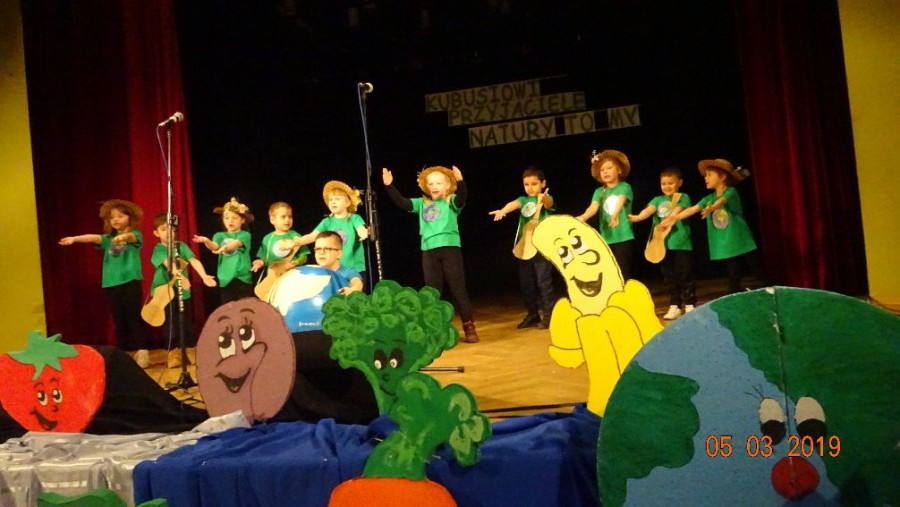 Gminny Przegląd Przedszkolaków „ Kubusiowi przyjaciele natury to my”                             LaureaciGrupa starszakówOpiekun: Klaudia MarzokGrupa 5,6latków oddz.zam WarmątowiceOpiekun: Barbara Gawlik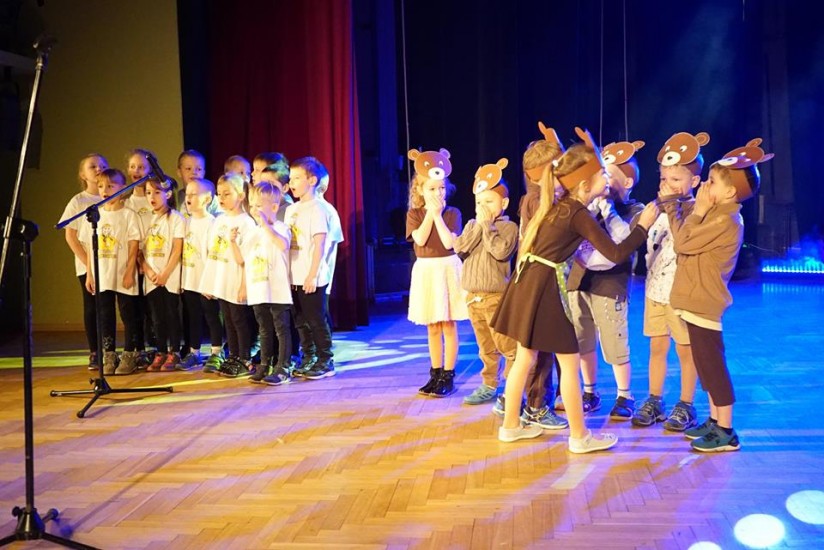 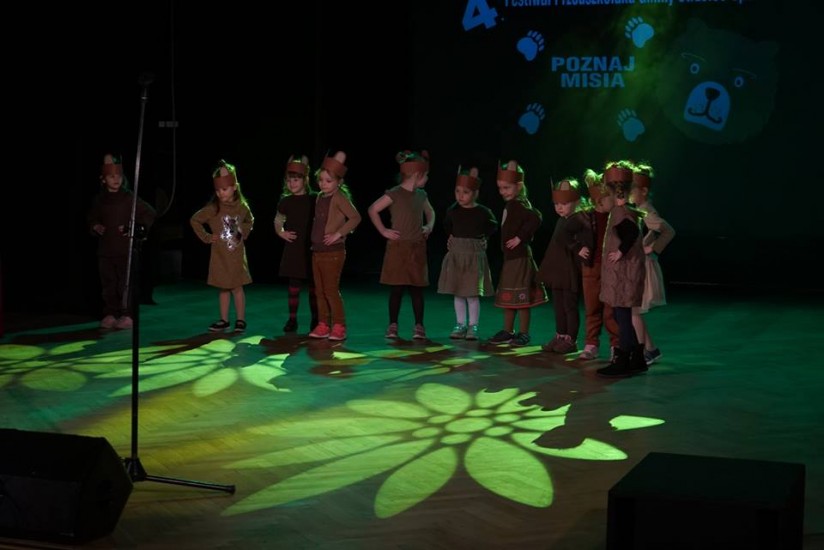 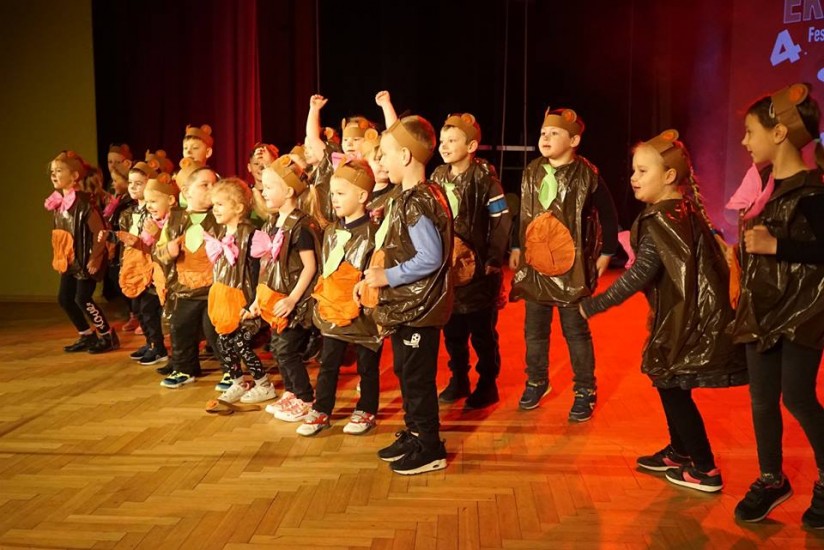 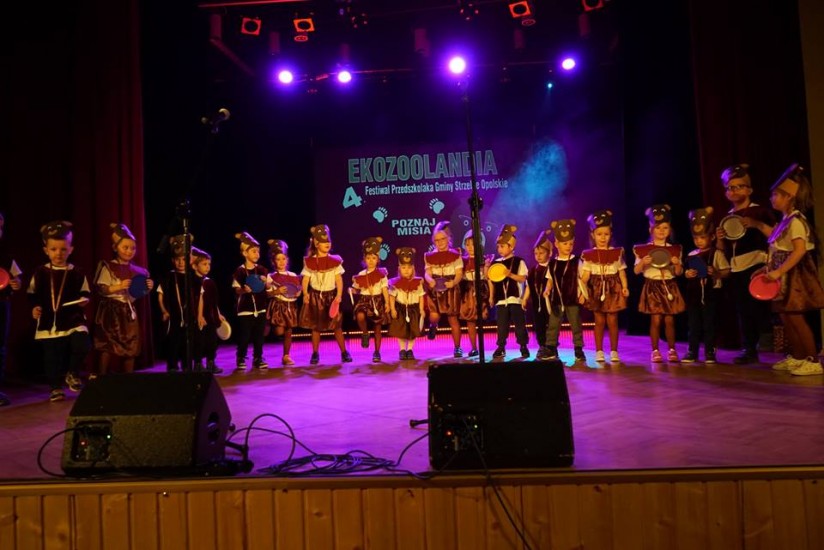 Festiwal Ekologiczny Przedszkolaków „Ekozoolandia –ratujmy niedźwiedzie”1 miejsce w kat. śpiew, kostium i plakatGrupa StarszakówOpiekun: Klaudia Marzok1 miejsce w kat. śpiew, kostium i plakatGrupa MaluszkówOpiekunowie: Barbara Szendzielorz1 miejsce w kat. śpiew, kostium i plakatoddz. Błotnica StrzeleckaOpiekun: Teresa Cichoń1 miejsce w kat. śpiew, kostium i plakatoddz. WarmątowiceOpiekun: Barbara Gawlik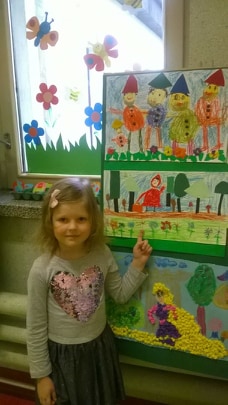 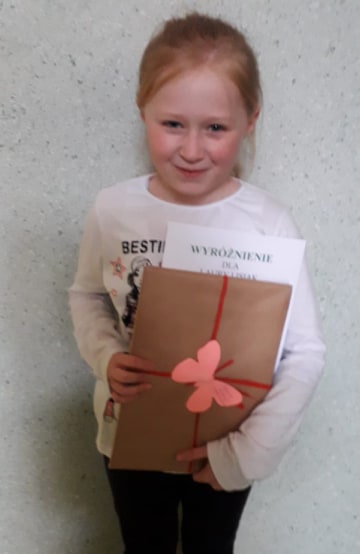 Konkurs plastyczny: „W krainie Baśni i bajek”2 miejsceEmilia Ziajaoddz.zam.WarmątowiceOpiekun: Barbara GawlikWyróżnienieLaura LisiakOpiekun: Klaudia Marzok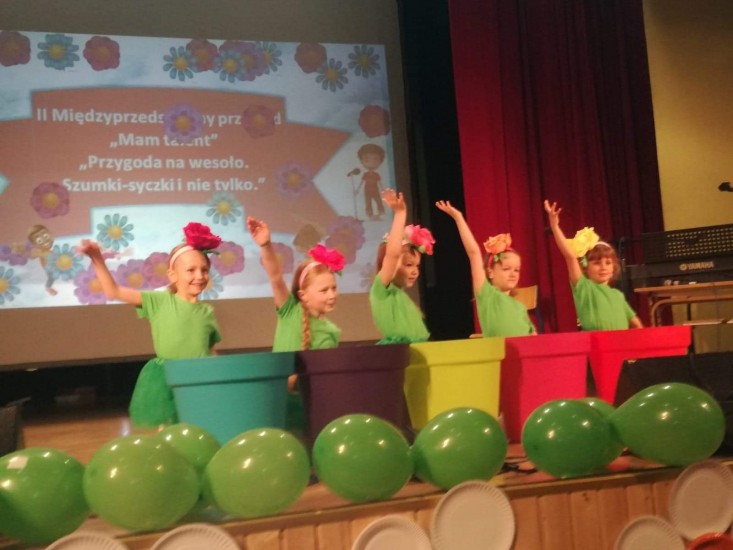 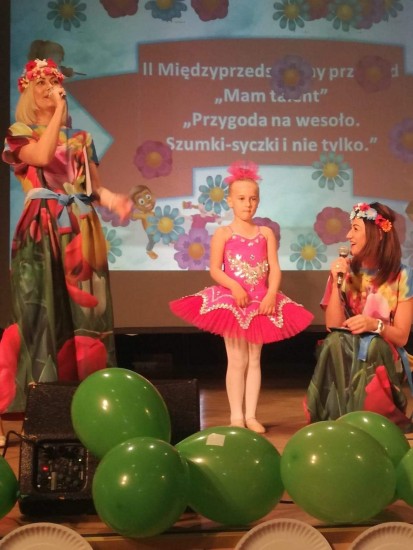 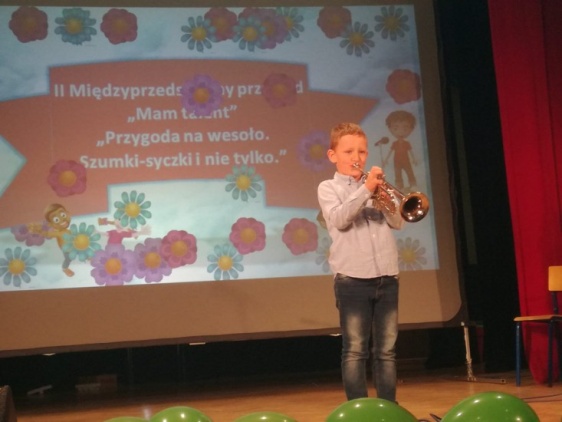 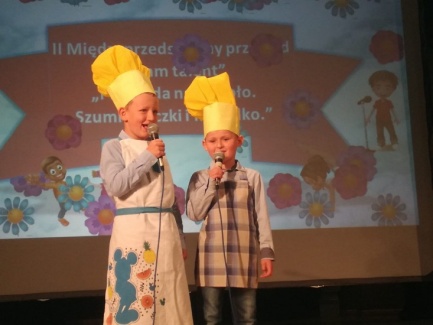 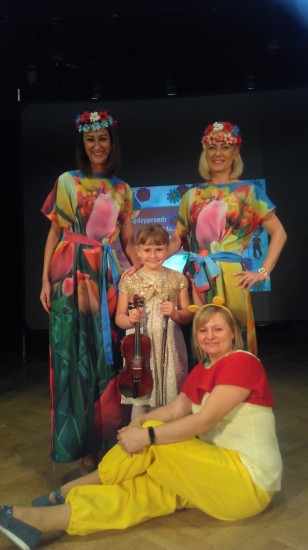 Konkurs międzyprzedszkolny : „Mam Talent”1 miejsce w kategorii taniecJulia KnapikLaura LisiakKinga NowakAleksandra SobotaZofia Letka1 miejsce w kategorii baletZuzanna HałasOpiekun: Klaudia Marzok1 miejsce w kategorii gra na instrumencieKevin Makowski1 miejsce w kategorii gwara śląskaKevin Makowski Szymon Gogolokoddz.zam.Błotnica StrzeleckaOpiekun: Teresa Cichoń1 miejsce w kategorii gra na instrumencieFaustyna Gaboroddz.zam. WarmątowiceOpiekun: Barbara Gawlik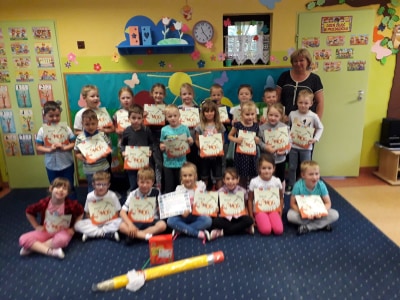 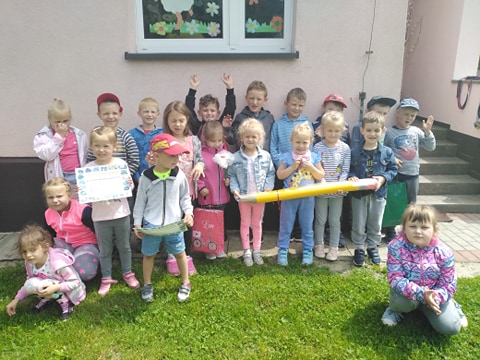 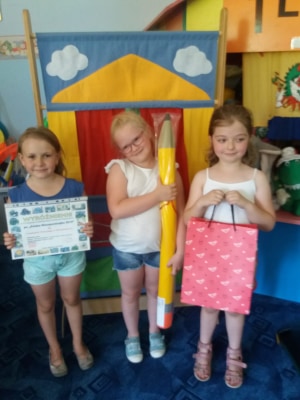 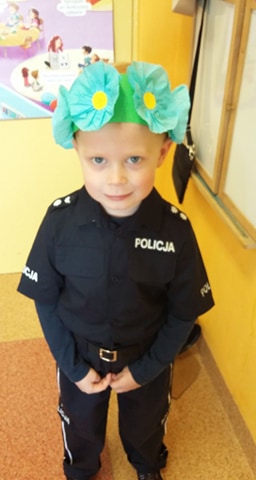 Konkurs plastyczny: „Polska Niezapominajka 2019”2 miejsce praca grupowa starszakówOpiekunowie: Klaudia MarzokWyróżnieniepraca grupowa oddz. zam Błotnica StrzeleckaOpiekun: Teresa CichońWyróżnieniepraca grupowa oddz. Zam. WarmątowiceOpiekun: Barbara GawlikWyróżnienieDominik Lisiak Opiekun: Barbara Szendzielorz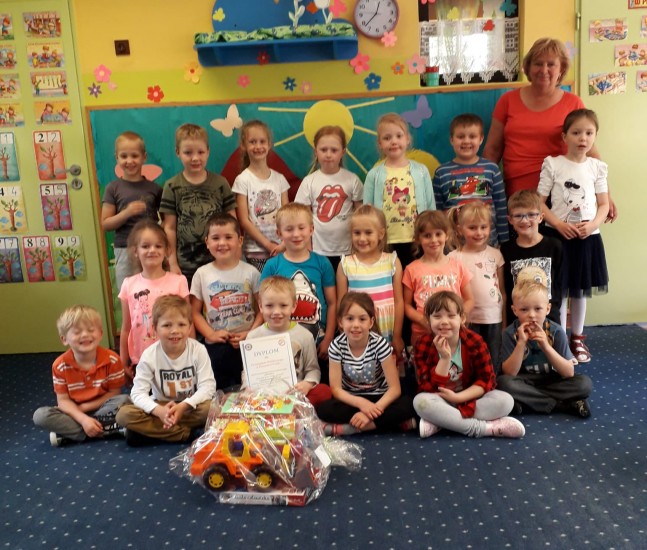 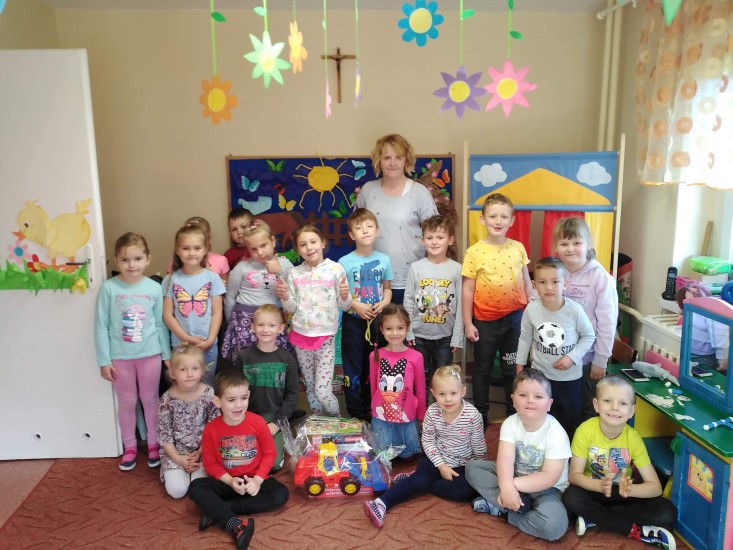 Konkurs plastyczny : „ Nie pal przy mnie, proszę”LaureaciPraca grupowa - grupa starszakówOpiekun: Klaudia MarzokPraca grupowa oddz.zam. Błotnica Strzelecka               Opiekun: Teresa Cichoń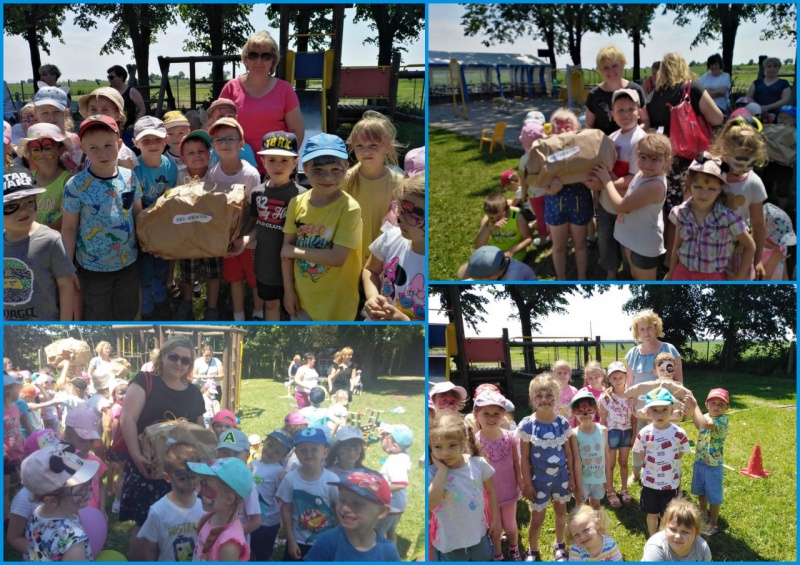 Konkurs plastyczny: „ Eko-kwiat”1 miejsce grupa starszakówOpiekun: Klaudia Marzok1 miejsce grupa maluszkówOpiekun: Barbara Szendzielorz1 miejsce grupa mieszana oddz.zam.Błotnica StrzeleckaOpiekun: Teresa Cichoń1 miejsce grupa mieszana oddz.zam. WarmątowiceOpiekun: Barbara Gawlik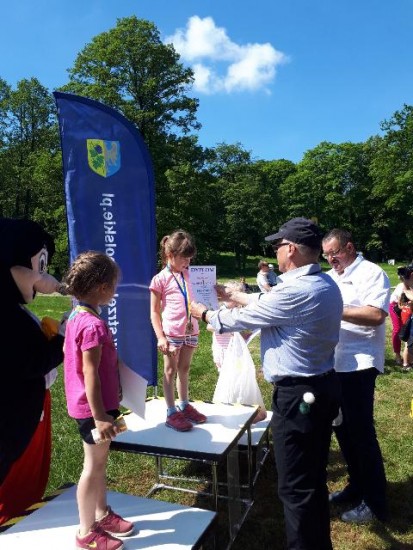 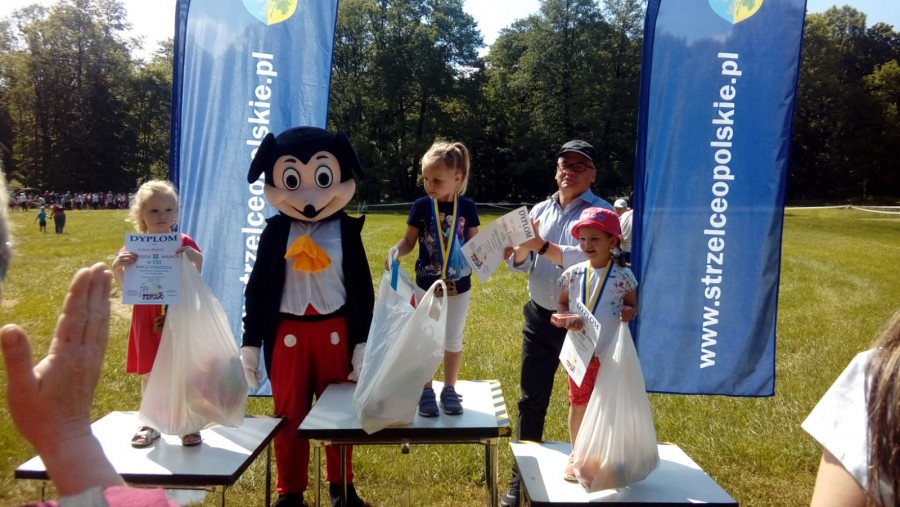 Bieg Strzelca 20191 miejsce Anna Maciocha3 miejsce Kinga Feluks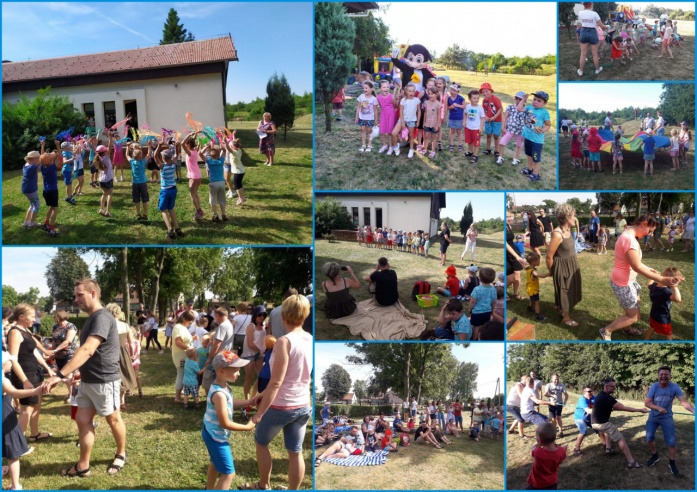 PIKNIK RODZINNY „MAMA, TATA I JA” W DZIEWKOWICACH 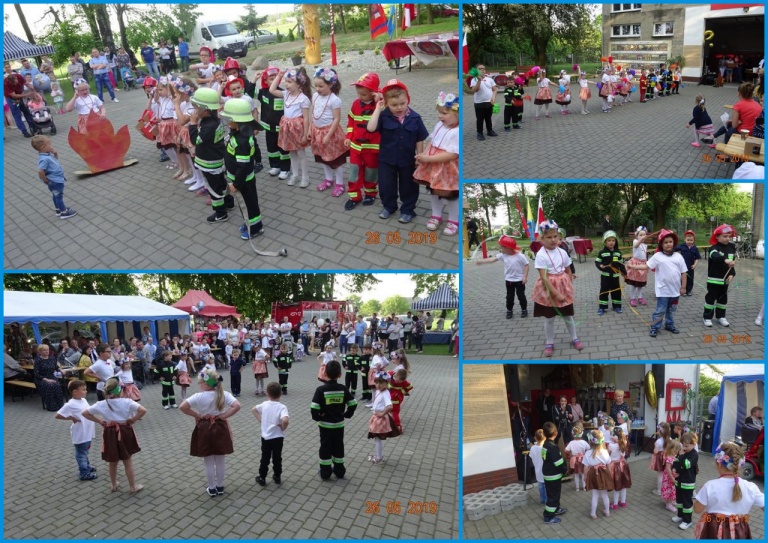 UDZIAŁ W OBCHODCH 20-LECIA REAKTYWACJI OSP W WARMĄTOWICACH 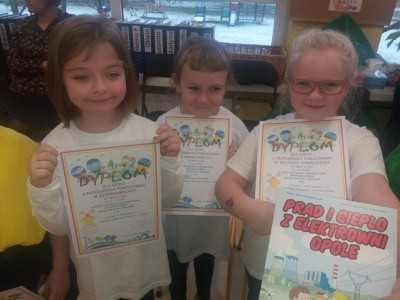 UDZIAŁ W PODSUMOWANIU AKCJI ‘SPRZĄTANIE ŚWIATA”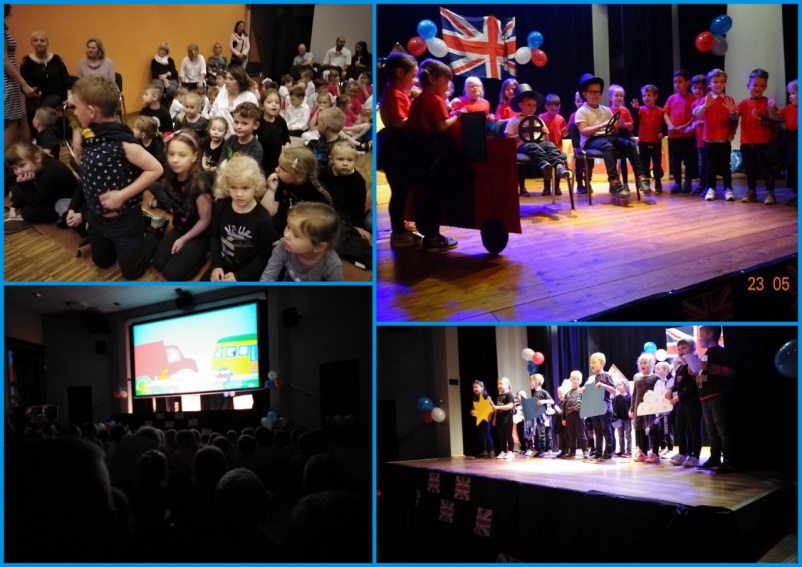 UDZIAŁ W PRZEGLĄDZIE TWÓRCZOŚCI W JĘZYKU ANGIELSKIM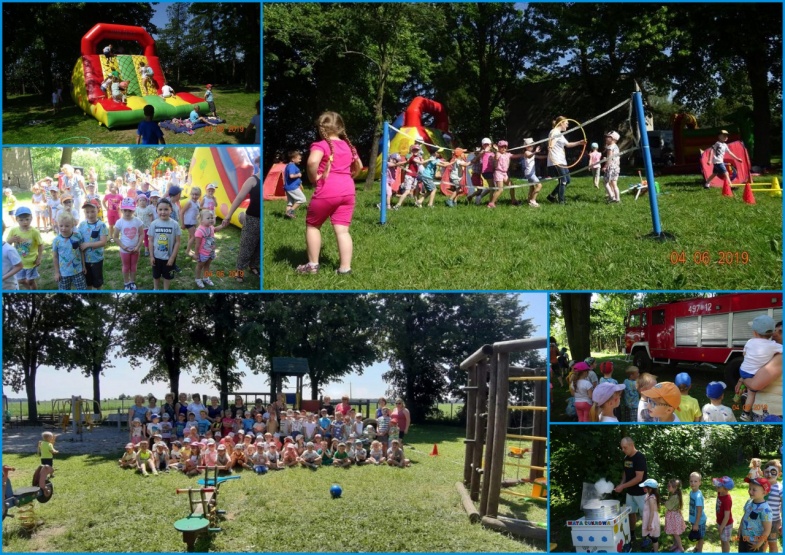 INTEGRACYJNY DZIEŃ DZIECKA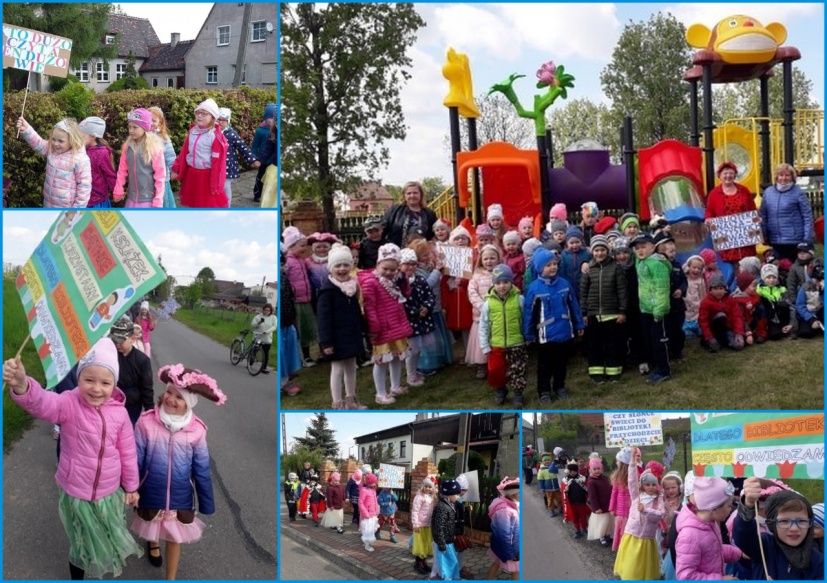 KOROWÓD BAJKOWY W RAMACH TYGODNIA BIBLIOTEK 2019 W DZIEWKOWICACH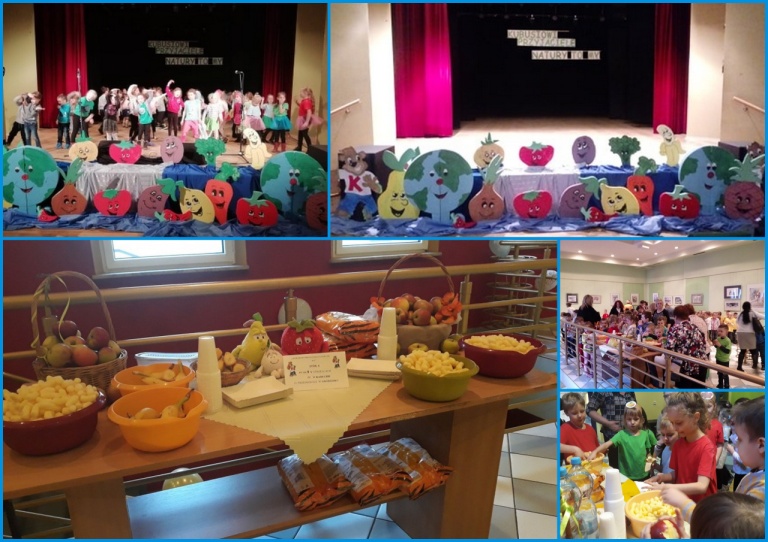 Organizacja Gminnego Przeglądu Inscenizacyjny: „Kubusiowi Przyjaciele Natury to my”Organizatorki: Teresa Cichoń i Małgorzata MarzokRealizacja autorskiego projektu „KUBUSIOWI PRZYJACIELE NATURY TO MY” dofinansowanego przez Gminę Strzelce Opolskie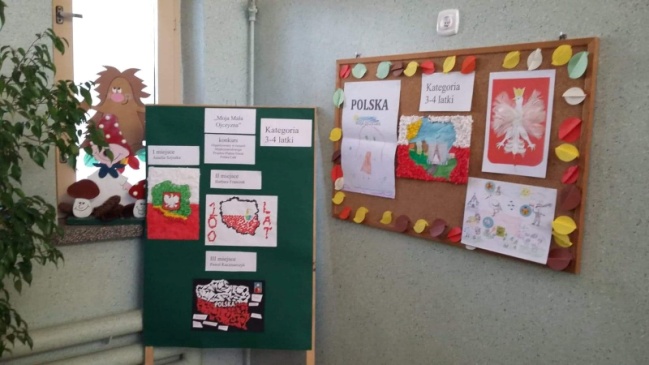 Organizacja konkursu plastycznego „Moja Mała Ojczyzna”Organizator: Barbara Szendzielorz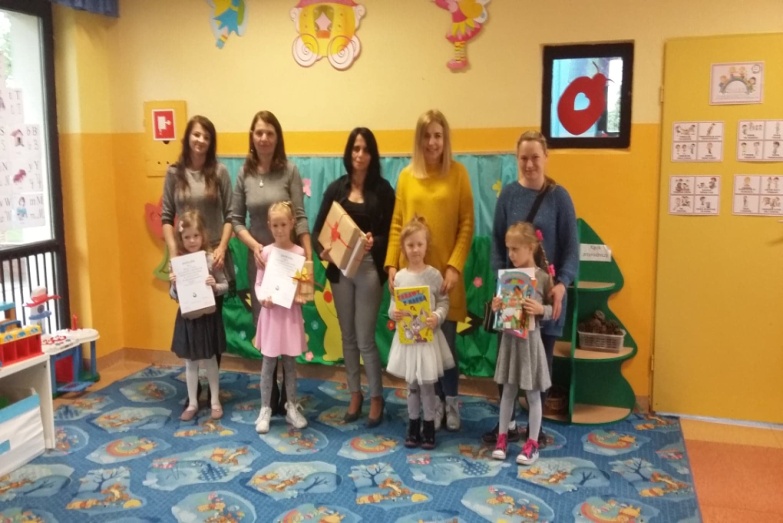 Organizacja Gminnego konkursu plastycznego„W krainie Bajki i Baśni”Organizator : Barbara Szendzielorz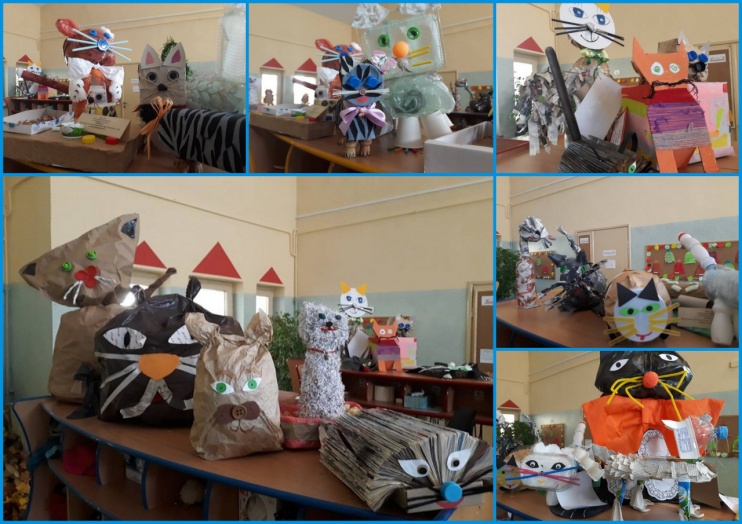 Organizacja Gminnego Konkursu Plastycznego„EKO-KOT”Organizatorki: Małgorzata Marzok i Teresa CichońRealizacja autorskiego projektu „EKO-KOT” dofinansowanego przez Gminę Strzelce Opolskie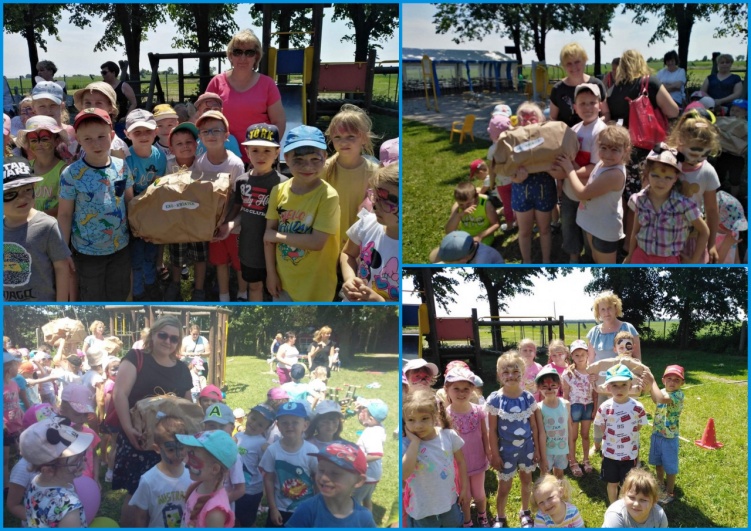 Organizacja Międzyprzedszkolnego konkursu plastycznego „EKO-KWIATEK”Organizatorki: Małgorzata Marzok i Teresa CichońRealizacja autorskiego projektu „EKO-KWIATEK” dofinansowanego przez Gminę Strzelce Opolskie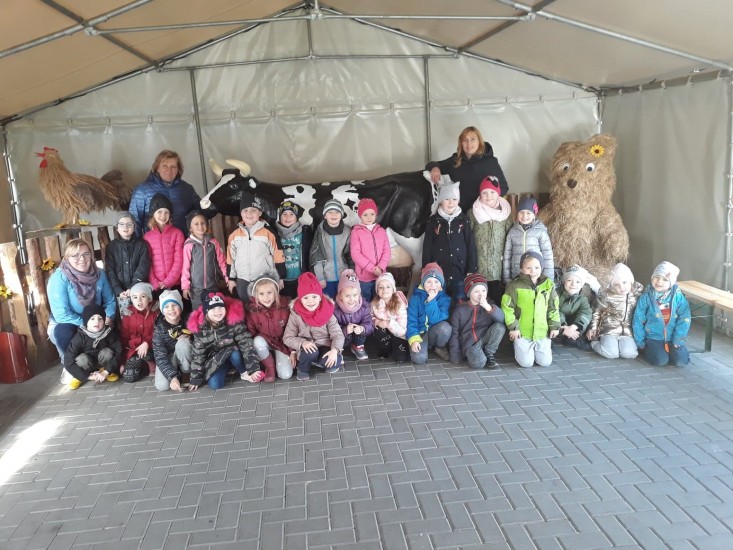 Realizacja autorskiego projektu „BIORÓŻNORODNOŚĆ – POZNAJEMY PRZYRODĘ WOKÓŁ NAS” dofinansowanego przez Gminę Strzelce OpolskieAutorki: Małgorzata Marzok oraz Teresa Cichoń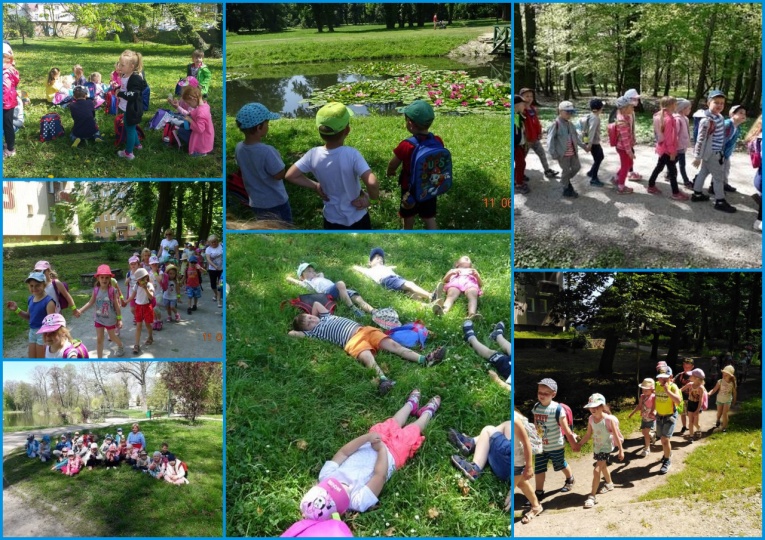 Realizacja autorskiego projektu „O HITORIĘ PRZYRODY DBAMY SZLAKIEM HRABIEGO LENARTA W STRZELECKIM PARKU PODĄŻAMY” dofinansowanego przez Gminę Strzelce OpolskieAutorki: Małgorzata Marzok oraz Teresa Cichoń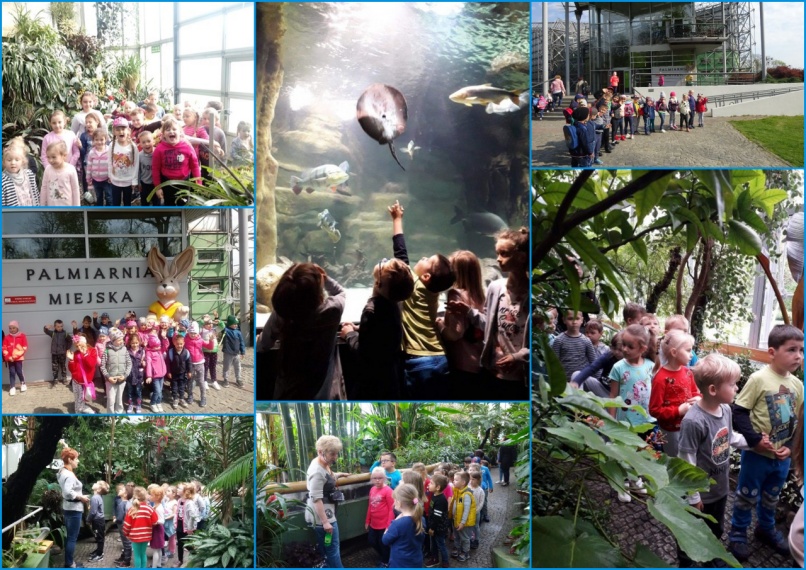 Realizacja autorskiego projektu „BLIŻSZĄ I DALSZĄ PRZYRODĘ ZNAMY I ROŚLINY W PALMIARNI GLIWICKIEJ OGLĄDAMY” dofinansowanego przez Gminę Strzelce OpolskieAutorki: Małgorzata Marzok oraz Teresa Cichoń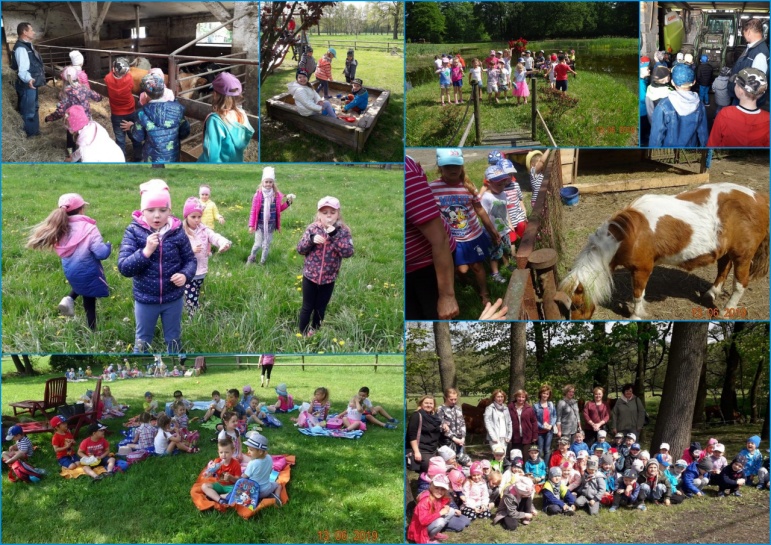 Realizacja autorskiego projektu „PO ŁĄCE BIEGAMY I PRZYRODĘ Z BLISKA PODZIWIAMY” dofinansowanego przez Gminę Strzelce OpolskieAutorki: Małgorzata Marzok oraz Teresa Cichoń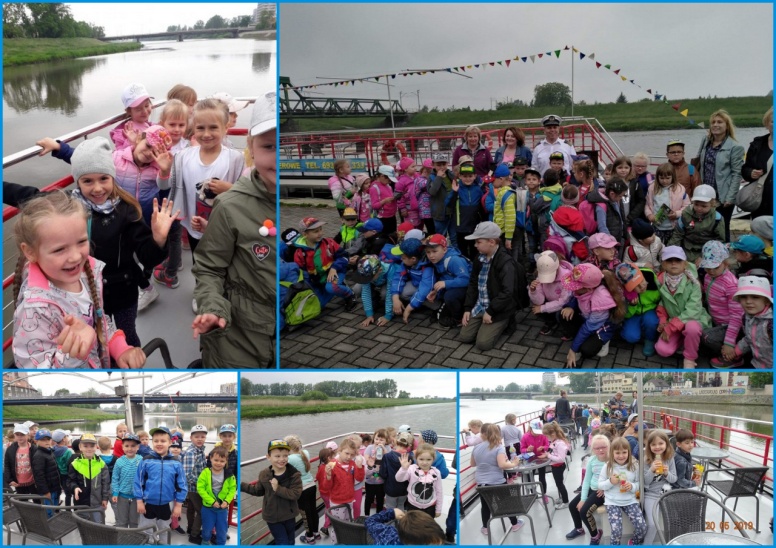 Realizacja autorskiego projektu „PO ODRZE STATKIEM PODRÓŻUJEMY , ŚRODOWISKO  WODNE POZNAJEMY” dofinansowanego przez Gminę Strzelce OpolskieAutorki: Małgorzata Marzok oraz Teresa Cichoń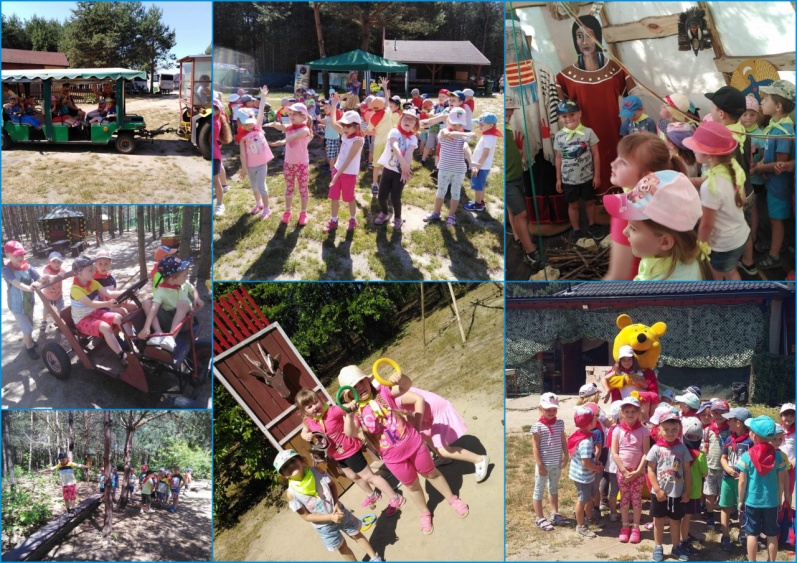 Realizacja autorskiego projektów „SZLAKIEM STUMILOWEGO LASU WĘDRUJĄ PRZEDSZKOLAKI – WYCIECZKA PLENEROWA” oraz „ STUMILOWY LAS WITA NAS” dofinansowanego przez Gminę Strzelce OpolskieAutorki: Małgorzata Marzok oraz Teresa Cichoń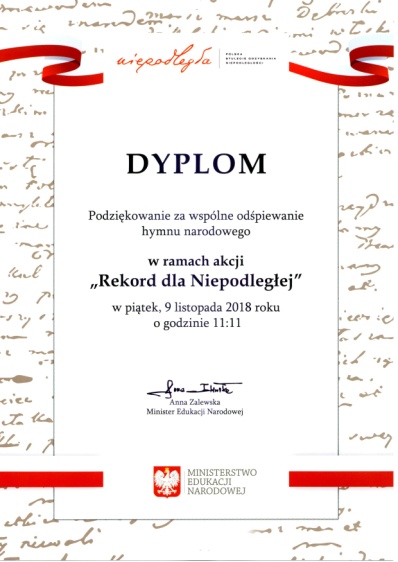 UDZIAŁ W BICIU REKORDU  GUINESSA USTALONEGO PRZEZ MINISTERSTWO EDUKACJI NARODOWEJ „HYMN DLA NIEPODLEGŁEJ” WE WSZYSTKICH ODDZIAŁACH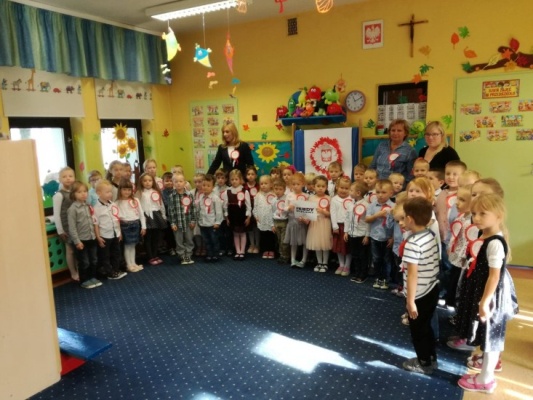 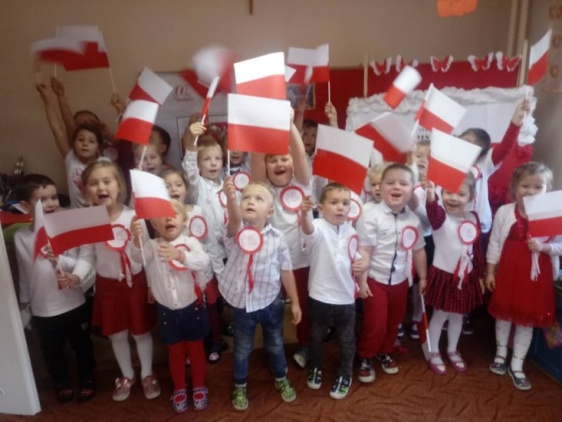 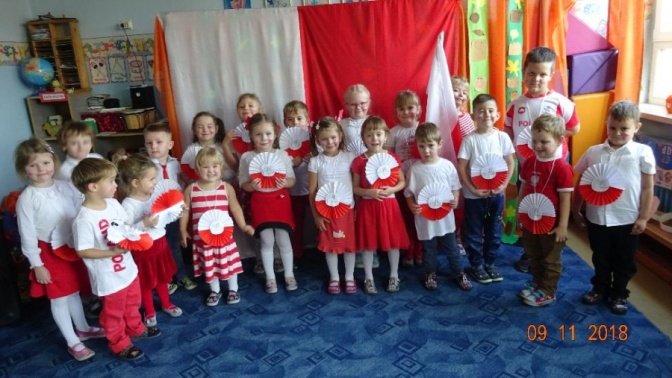 DZIEŃ NIEPODLEGŁOŚCI WE WSZYSTKICH ODDZIAŁĄCH 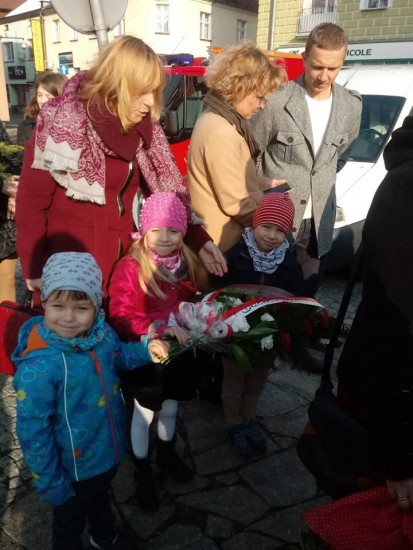 UDZIAŁ NASZYCH PRZEDSZKOLAKÓW W GMINNYCH  OBCHODACH 100-LECIA ODZYSKANIE NIEPODLEGŁOŚCI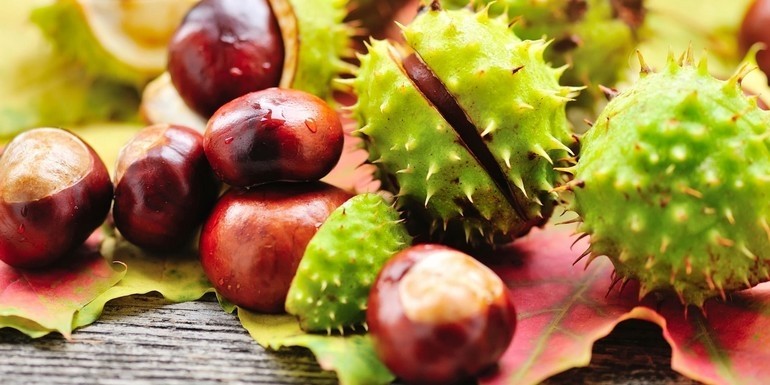 ZBIÓRKA KASZTANÓW WE WSZYSTKICH ODDZIAŁACH PRZEDSZKOLAŁĄCZNIE NAZBIERANO: 2700 kg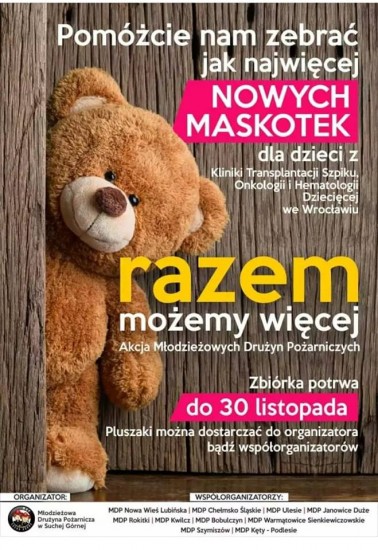 ZBIÓRKA NOWYCH PLUSZAKÓW DLA DZIECI Z SZPITALA W WROCŁAWIU WE WSZYSTKICH ODDZIAŁACH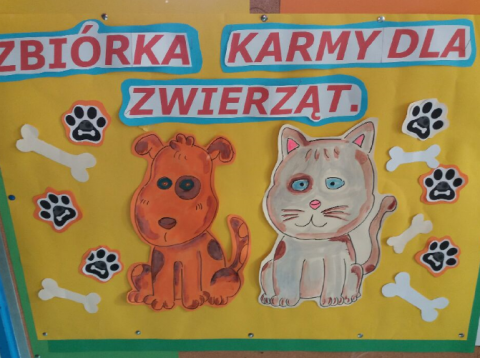 ZBIÓRKA KARMY DLA ZWIERZĄT WE WSZYSTKICH ODDZIAŁACH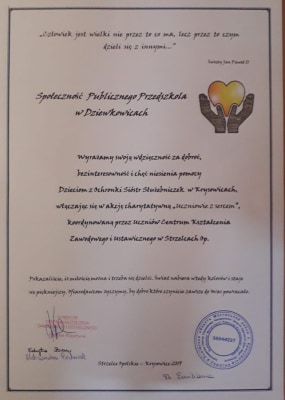 ZBIÓRKA UBRANEK DZIECIĘCYCH WE WSZYSTKICH ODDZIAŁACH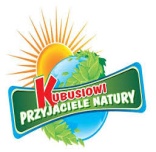 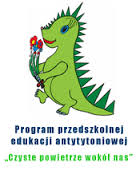 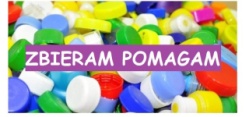 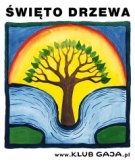 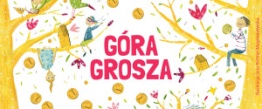 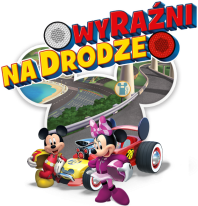 W tym roku szkolnym realizowaliśmy te oto programy edukacyjne i akcje